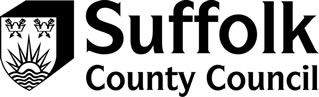 Application for High Needs Funding – (New Cases and Requests for Change of Banding)The above demonstrates that when other resources are involved, the costs do not always have to involve a high level of 1:1 support.(Revised August 2020)DFE Number: 0000Name of Setting:     Endeavour High School - LowestoftName of Setting:     Endeavour High School - LowestoftName of Setting:     Endeavour High School - LowestoftUPN:  F935000000000Name of Learner:    Endeavour HouseDate of Birth:00/00/0000Year Group:10Does the learner live in Suffolk?    Yes           No          Home County: NorfolkDoes the learner live in Suffolk?    Yes           No          Home County: NorfolkDoes the learner live in Suffolk?    Yes           No          Home County: NorfolkDoes the learner live in Suffolk?    Yes           No          Home County: NorfolkSEND Status:    SEND Support        EHCP referral made        EHCP assessment in progress        EHCP   SEND Status:    SEND Support        EHCP referral made        EHCP assessment in progress        EHCP   SEND Status:    SEND Support        EHCP referral made        EHCP assessment in progress        EHCP   SEND Status:    SEND Support        EHCP referral made        EHCP assessment in progress        EHCP   Child in Care:   No        Yes        Suffolk          Other        Home Authority:   Child in Care:   No        Yes        Suffolk          Other        Home Authority:   Child in Care:   No        Yes        Suffolk          Other        Home Authority:   Child in Care:   No        Yes        Suffolk          Other        Home Authority:   Dual Placement:     No        Yes        Placement: Endeavour Care Farm                                              Number of Days in Placement:    1         Start Date:  00/00/0000                    Anticipated End Date: 00/00/0000Dual Placement:     No        Yes        Placement: Endeavour Care Farm                                              Number of Days in Placement:    1         Start Date:  00/00/0000                    Anticipated End Date: 00/00/0000Dual Placement:     No        Yes        Placement: Endeavour Care Farm                                              Number of Days in Placement:    1         Start Date:  00/00/0000                    Anticipated End Date: 00/00/0000Dual Placement:     No        Yes        Placement: Endeavour Care Farm                                              Number of Days in Placement:    1         Start Date:  00/00/0000                    Anticipated End Date: 00/00/0000HNF Band requested with this submission:      C       D       E       F       G       H   (please highlight)First Submission (new case):   Yes          No        Date previously submitted:   Summer 2023         Band Allocated: EHNF Band requested with this submission:      C       D       E       F       G       H   (please highlight)First Submission (new case):   Yes          No        Date previously submitted:   Summer 2023         Band Allocated: EHNF Band requested with this submission:      C       D       E       F       G       H   (please highlight)First Submission (new case):   Yes          No        Date previously submitted:   Summer 2023         Band Allocated: EHNF Band requested with this submission:      C       D       E       F       G       H   (please highlight)First Submission (new case):   Yes          No        Date previously submitted:   Summer 2023         Band Allocated: EAttendance (percentage):   Current academic year –  92%                                      Last academic year – 85%Attendance (percentage):   Current academic year –  92%                                      Last academic year – 85%Attendance (percentage):   Current academic year –  92%                                      Last academic year – 85%Attendance (percentage):   Current academic year –  92%                                      Last academic year – 85%Identified Category of NeedYes/NoIf Yes – please indicate the specific area(s) of need and give brief detailsCommunication & InteractionYes/NoEndeavour has a severe speech impediment for which he received extensive speech and language therapy throughout Key Stages 1, 2 and 3.  He has not engaged with any further therapy since Year 9 but does have some strategies that he can use when calm.  Endeavour’s struggles with peer interaction are mainly due to his speech difficulties and his emotional responses to them and this impacts on his ability to remain calm and use the strategies.  He wants to be sociable so there are no concerns around socio-communication difficulties but this secondary area of need does impact on other aspects.  Cognition & LearningYes/NoEndeavour has a range of cognitive scores from Low to Very Low (Educational Psychology assessment in Year 9).  His speech difficulties and SEMH needs also impact on his learning so he struggles with task engagement, attention, concentration and working memory. Endeavour rarely contributes verbally to learning tasks or class discussions even when there is extensive support for him to do so and he is a very reluctant writer. Even with support and resources for all written tasks, he seldom engages.  Endeavour will use many diversionary tactics to avoid learning tasks and when emotionally overwhelmed, he will exit the classroom.   Social Emotional Mental HealthYes/NoEndeavour experiences emotional difficulties that are due in part to his communication difficulties and also to his adverse childhood experiences.  He has been a Child in Care since her was ten years old and has a number of foster placements.  Endeavour experienced neglect of a physical, emotional and psychological nature and he has maintained little contact with his birth family.  His emotional well-being requires support and in school he needs a high level of support and mentoring to manage his emotions and his communication difficulties.  Endeavour does become emotionally overwhelmed on a regular basis and although his main reaction is to flee and hide,  he will become physically aggressive if he feels trapped.  Endeavour has a range of vocational and therapeutic interventions in place that have enabled him to improve his attendance and to have access to social/emotional support. His timetable reflects his interests and Functional Skills/Certificate courses have been offered where possible.Sensory/PhysicalYes/NoMedicalYes/NoEndeavour has a chromosomal deletion (15q13.3) and suspected foetal alcohol syndrome.  There have been tentative suggestions made over the years about what the impact of these conditions would be but no specific recommendations made.  It has been a generally held belief that Endeavour would experience global developmental delay and there would be some impact on cognitive ability.  Please indicate the level of the learner’s performance OVER KEY STAGESPlease indicate the level of the learner’s performance OVER KEY STAGESPlease indicate the level of the learner’s performance OVER KEY STAGESPlease indicate the level of the learner’s performance OVER KEY STAGESPlease indicate the level of the learner’s performance OVER KEY STAGESPlease indicate the level of the learner’s performance OVER KEY STAGESPlease indicate the level of the learner’s performance OVER KEY STAGESPlease indicate the level of the learner’s performance OVER KEY STAGESPlease indicate the level of the learner’s performance OVER KEY STAGESPlease indicate the level of the learner’s performance OVER KEY STAGESPlease indicate the level of the learner’s performance OVER KEY STAGESPlease indicate the level of the learner’s performance OVER KEY STAGESSECONDARY/FESECONDARY/FESECONDARY/FESECONDARY/FESECONDARY/FESECONDARY/FESECONDARY/FESECONDARY/FESECONDARY/FESECONDARY/FESECONDARY/FESECONDARY/FEYEAR GROUPEYFSEYFSKS 1KS 2KS 2KS 2KS 3KS 4KS 4KS 5KS 5LEARNER10LEARNER10EYFS Data:8-20m for Comm./Lang. and PSED22-36m for Reading, Writing and NumberPhonics – 10/40English – P7 DevMaths – P8 BegPhonics – 10/40English – P7 DevMaths – P8 BegKS2 SATs:Reading 72Writing 70Maths 81CATs – V67; NV71; Q75GCSE:English Target 1 – Working below 1Maths Target 2 – Working at 1GCSE:English Target 1 – Working below 1Maths Target 2 – Working at 1GCSE:English Target 1 – Working below 1Maths Target 2 – Working at 1Please indicate the CURRENT level of learner’s performancePlease indicate the CURRENT level of learner’s performancePlease indicate the CURRENT level of learner’s performancePlease indicate the CURRENT level of learner’s performancePlease indicate the CURRENT level of learner’s performancePlease indicate the CURRENT level of learner’s performancePlease indicate the CURRENT level of learner’s performancePlease indicate the CURRENT level of learner’s performancePlease indicate the CURRENT level of learner’s performanceSECONDARY/FESECONDARY/FESECONDARY/FESECONDARY/FESECONDARY/FESECONDARY/FESECONDARY/FESECONDARY/FESECONDARY/FEYEAR GROUPEYFSPRE-KEY STAGE 1KS 1PRE-KEY STAGE 2KS 2KS 3KS 4KS 5LEARNER10Functional Skills:English – Entry Level 2Maths – Entry Level 3Other assessments used to identify areas of need (e.g. Reading; Writing; Spelling; Processing; Speech and Lang; SEMH etc. Please give standardised scores where appropriate: WRAT – May 2023: Reading 65; Comprehension 64; Spelling 61; Maths 68TALC Understanding of Language – Dec 2022: Level 1 – achieved; Level 2 – 27%; Level 3 – 22%; Level 4 – no scoreThrive Assessment – November 2022 – Being 35%Educational Psychology Assessment – June 2022: Very Low/SS 60 Visual Spatial; Very Low/SS 64 Fluid Reasoning; Very Low/SS 59 Working Memory                                                                                          Low/SS 71 Processing Speed; Low/SS 70 Verbal Comprehension                                                                                         Full Scale – Very Low/SS 65Specialist Support and Services InvolvementAgencies involved: please provide dates, brief details and indicate whether a report is available.Specialist Support and Services InvolvementAgencies involved: please provide dates, brief details and indicate whether a report is available.Specialist Support and Services InvolvementAgencies involved: please provide dates, brief details and indicate whether a report is available.Specialist Support and Services InvolvementAgencies involved: please provide dates, brief details and indicate whether a report is available.Specialist Support and Services InvolvementAgencies involved: please provide dates, brief details and indicate whether a report is available.Specialist Support and Services InvolvementAgencies involved: please provide dates, brief details and indicate whether a report is available.CURRENTCURRENTCURRENTPASTPASTPASTDATEDETAILSREPORTYES/NODATEDETAILSREPORTYES/NOSept 2022 – dateSES Cognition & LearningYesJune 2022 - 23SES SEMHYesMarch 2023 - ongoingEmotional Wellbeing HubYesJune 2022Educational PsychologyYesJanuary 2019 - ongoingSocial CareYesUp to March 2022SaLTYesTimetable of SupportTimetable of SupportTimetable of SupportTimetable of SupportTimetable of SupportTimetable of SupportTimeMONDAYTUESDAYWEDNESDAYTHURSDAYFRIDAY8.45 – 9.00TUTORTUTORTUTORTUTOR9.00 – 9.45FS English 1:2 SupportDesign Technology1:2 SupportFS English 1:2 SupportOFF SITEFS English 1:2 Support9.45 – 10.30FS Maths 1:2 SupportDesign Technology1:2 SupportFS Maths 1:2 SupportCARE FARMFS Maths 1:2 Support10.30 -10.45BREAKBREAKBREAKALL DAYBREAK10.45 – 11.30Science 1:1 SupportPSHE – Small Group (1:4)History 1:1 Support1:2 TA SupportScience 1:1 Support11.30 – 12.30Certificate – Photography1:3 SupportCertificate – Art1:3 SupportPrinces Trust 1:2 SupportPrinces Trust 1:2 Support12.30 – 13.30LUNCHLUNCHLUNCHLUNCH13.30 – 14.15History 1:1 SupportScience 1:1 SupportPrincess Trust 1:2 SupportPrinces Trust 1:2 Support14.15 – 15.15PE 1:4 SupportCounselling 1:1Certificate – Art1:3 SupportCertificate – Photography1:3 SupportProvision Map (Costed)Provision Map (Costed)Provision Map (Costed)Provision Map (Costed)Provision Map (Costed)Provision Map (Costed)Provision Map (Costed)Need Support/ Intervention  Hoursper weekAdult/PupilRatioCostper hour (£)Cost per week (£)Annual cost:  39 weeks (£)All1:1 TA Classroom Support 3.751:112451755All1:2 TA Classroom Support15.51:26933627All1:2 Off site TA Support61:26361404All1:3 TA Vocational Support41:3416624All1:4 TA Vocational Support1.751:4311.25439SEMH1:1 Counselling11:140401560SEMHAccess to Break Out Space at Tutor/Break/Lunch times6N/A---AllOff site provision at care farm6--1003900TOTAL13,309